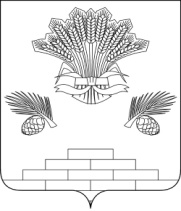 АДМИНИСТРАЦИЯ ЯШКИНСКОГО МУНИЦИПАЛЬНОГО РАЙОНАПОСТАНОВЛЕНИЕот «26» августа 2019г. №557-ппгт ЯшкиноО прогнозе социально-экономического развития Яшкинского муниципального района на 2020 год и на плановый период 2021-2022 годовРуководствуясь Бюджетным кодексом Российской Федерации, Федеральным законом от 06.10.2003 №131-ФЗ «Об общих принципах организации местного самоуправления в Российской Федерации», Уставом Яшкинского муниципального района, администрация Яшкинского муниципального района постановляет: Утвердить прилагаемый прогноз социально-экономического развития Яшкинского муниципального района на 2020 год и на плановый период 2021-2022 годов.2. Постановление администрации Яшкинского муниципального района от 29.10.2018 №597-п «О прогнозе социально-экономического развития Яшкинского муниципального района на 2019 год и на плановый период 2020-2021 годов» считать утратившим силу.3. Финансовому управлению по Яшкинскому району (по согласованию) принять за основу расчета проекта бюджета Яшкинского муниципального района на 2020 год второй (базовый) вариант прогноза социально-экономического развития.4. Контроль за исполнением настоящего постановления возложить на  заместителя главы Яшкинского муниципального района по инвестициям и экономике Ю.И. Творогову.5. Настоящее постановление вступает в силу с момента его подписания.Глава Яшкинского муниципального района		       	                      	          	А.Н. РыбалкоУТВЕРЖДЕНпостановлением администрации Яшкинского муниципального района от «26» августа 2019 №557-пПрогноз социально-экономического развития Яшкинского муниципального района на 2020 год и на плановый период 2021-2022 годовПоказателиЕдиница измеренияотчетотчетоценкапрогнозпрогнозпрогнозпрогнозпрогнозпрогнозПоказателиЕдиница измерения201720182019202020202021202120222022ПоказателиЕдиница измерения201720182019консервативныйбазовыйконсервативныйбазовыйконсервативныйбазовыйПоказателиЕдиница измерения2017201820191 вариант2 вариант1 вариант2 вариант1 вариант2 вариант1.Население1.1Численность населения (в среднегодовом исчислении)тыс. чел.28,0127,54327,10626,69726,70126,29626,3125,90125,9251.2Численность населения (на 1 января года)тыс. чел.28,24827,77227,31426,89826,89826,49526,50326,09726,1161.3Численность населения трудоспособного возрастатыс. чел.14,8414,3613,89713,46513,46813,0413,04612,61612,6251.4Численность населения старше трудоспособного возрастатыс. чел.7,2847,3397,3947,4517,4527,5097,5117,5687,5711.5Общий коэффициент рождаемостичисло родившихся на 1000 человек населения11,710,610,610,510,610,510,610,410,51.6Общий коэффициент смертностичисло умерших на 1000 человек населения1616,416,416,516,416,516,416,616,51.7Коэффициент естественного прироста населенияна 1000 человек населения-4,3-5,77-5,87-5,96-5,81-6,08-5,85-6,18-5,981.8Миграционный прирост (убыль)тыс. чел-0,355-0,299-0,257-0,244-0,24-0,238-0,233-0,232-0,2272.Промышленное производство2.1Объем отгруженных товаров собственного производства, выполненных работ и услуг собственными силамимлн. руб. 11515,51327315627,617760,617831,920296,220354,523140,523216,52.2Индекс промышленного производства % к предыдущему году в сопоставимых ценах109,5110,6111,5109,2110,2109,8110,3109,71102.3 Добыча полезных ископаемых (раздел В)% к предыдущему году в сопоставимых ценах125,3105,5104,6103,5104,8103,6104,3103,81042.4Добыча угля (05)% к предыдущему году в сопоставимых ценах2.5Добыча сырой нефти и природного газа (06)% к предыдущему году в сопоставимых ценах2.6Добыча металлических руд (07)% к предыдущему году в сопоставимых ценах2.7Добыча прочих полезных ископаемых (08)% к предыдущему году в сопоставимых ценах125,3105,5104,6103,5104,8103,6104,3103,81042.8Предоставление услуг в области добычи полезных ископаемых (09)% к предыдущему году в сопоставимых ценах2.9Обрабатывающие производства (раздел С)% к предыдущему году в сопоставимых ценах108,9110,8111,5109,4110,4110,2110,7110,1110,42.10Производство пищевых продуктов (10)% к предыдущему году в сопоставимых ценах108,9110,8111,5109,4110,4110,2110,7110,1110,42.11Производство напитков (11)% к предыдущему году в сопоставимых ценах2.12Производство табачных изделий (12)% к предыдущему году в сопоставимых ценах2.13Производство текстильных изделий (13)% к предыдущему году в сопоставимых ценах82,496,497,598,79898,698,999,32.14Производство одежды (14)% к предыдущему году в сопоставимых ценах26,22.15Производство кожи и изделий из кожи (15)% к предыдущему году в сопоставимых ценах2.16Обработка древесины и производство изделий из дерева и пробки, кроме мебели, производство изделий из соломки и материалов для плетения (16)% к предыдущему году в сопоставимых ценах132,287,597,195,497,896,597,195,996,22.17Производство бумаги и бумажных изделий (17)% к предыдущему году в сопоставимых ценах2.18Деятельность полиграфическая и копирование носителей информации (18)% к предыдущему году в сопоставимых ценах3198,599100100,1100,5100,3100,82.19Производство кокса и нефтепродуктов (19)% к предыдущему году в сопоставимых ценах2.20Производство химических веществ и химических продуктов (20)% к предыдущему году в сопоставимых ценах2.21Производство лекарственных средств и материалов, применяемых в медицинских целях (21)% к предыдущему году в сопоставимых ценах2.22Производство резиновых и пластмассовых изделий (22)% к предыдущему году в сопоставимых ценах2.23Производство прочей неметаллической минеральной продукции (23)% к предыдущему году в сопоставимых ценах2.24Производство металлургическое (24)% к предыдущему году в сопоставимых ценах2.25Производство готовых металлических изделий, кроме машин и оборудования (25)% к предыдущему году в сопоставимых ценах2.26Производство компьютеров, электронных и оптических изделий (26)% к предыдущему году в сопоставимых ценах2.27Производство электрического оборудования (27)% к предыдущему году в сопоставимых ценах2.28Производство машин и оборудования, не включенных в другие группировки (28)% к предыдущему году в сопоставимых ценах105,8102103103,6107,7101,9103102,5103,42.29Производство автотранспортных средств, прицепов и полуприцепов (29)% к предыдущему году в сопоставимых ценах2.30Производство прочих транспортных средств и оборудования (30)% к предыдущему году в сопоставимых ценах2.31Производство мебели (31)% к предыдущему году в сопоставимых ценах72,575,288,191,495,1100100,7100100,42.32Производство прочих готовых изделий (32)% к предыдущему году в сопоставимых ценах2.33Ремонт и монтаж машин и оборудования (33)% к предыдущему году в сопоставимых ценах39117,8102,1101102,8100,6101,5100,71012.34Обеспечение электрической энергией, газом и паром; кондиционирование воздуха (раздел D)% к предыдущему году в сопоставимых ценах121109,5112,6106,4106,8103,5103,8102,4102,72.35Водоснабжение; водоотведение, организация сбора и утилизации отходов, деятельность по ликвидации загрязнений (раздел Е)% к предыдущему году в сопоставимых ценах89,2142,4115,2107,6109,1105,4105,8103,4104,13.Сельское хозяйство3.1Продукция сельского хозяйствамлн. руб.1940246823952473249325702604267827203.2Индекс производства продукции сельского хозяйства% к предыдущему году в сопоставимых ценах112,4121,593,9100,2101100,4100,9100,6100,93.3Продукция растениеводствамлн. руб.970154814781521152915741587162916503.4Индекс производства продукции растениеводства% к предыдущему году
в сопоставимых ценах125,9148,892,7100,2100,7100,2100,5100,2100,63.5Продукция животноводствамлн. руб.9709209179529659961017104810703.6Индекс производства продукции животноводства% к предыдущему году
в сопоставимых ценах101,394,195,9100,2101,5100,7101,5101,3101,34.Строительство4.1Объем работ, выполненных по виду деятельности "Строительство"в ценах соответствующих лет; млн. руб.2066,21397,32017,71815,11819,31825,51833,41836,61848,54.2Индекс физического объема работ, выполненных по виду деятельности "Строительство"% к предыдущему году в сопоставимых ценах113,460,4136,685,285,595,495,695,595,94.3Индекс-дефлятор по виду деятельности "Строительство"% к предыдущему году116,5112105,7105,6105,5105,4105,4105,4105,14.4Ввод в действие жилых домовтыс. кв. м. в общей площади6,013,183,23,33,43,453,54,85,55.Торговля и услуги населению5.1Индекс  потребительских цен на конец года% к декабрю предыдущего года102,1104,6104,3104,2103,81041041041045.2Индекс  потребительских цен в среднем за год% г/г102,5103,1105104103,71041041041045.3Оборот розничной торговлимлрд. рублей1502,91590,81681,91747,51752,918231841,31909,21945,65.4Индекс физического объема оборота розничной торговли% к предыдущему году
в сопоставимых ценах104,3102,7100,5100,1100,6100,4101,1100,8101,75.5Индекс-дефлятор оборота розничной торговли% г/г102,6103,1105,2103,8103,6103,9103,9103,9103,95.6Объем платных услуг населениюмлрд. рублей484,4520,1562,5614,9615,5670,8674,7733,9743,85.7Индекс физического объема платных услуг населению% к предыдущему году
в сопоставимых ценах102,4102,9103,4104,4105104,5105104,9105,65.8Индекс-дефлятор объема платных услуг населению% г/г104,9104,3104,6104,7104,2104,4104,4104,3104,46.Малое и среднее предпринимательство, включая микропредприятия6.1Количество малых и средних предприятий, включая микропредприятия (на конец года)единиц5949504950505149506.2Среднесписочная численность работников малых и средних предприятий, включая микропредприятия (без внешних совместителей)тыс. чел.0,8640,5570,5850,5940,5980,5990,6030,6040,6086.3Оборот малых и средних предприятий, включая микропредприятиямлрд. руб. 1,3130,8850,8880,890,8930,8920,8940,8920,8947.Инвестиции7.1Инвестиции в основной капиталмлн. рублей4809,73350,63526,73687,13714,43869,33920,44084,94166,87.2Индекс физического объема инвестиций в основной капитал% к предыдущему году
в сопоставимых ценахв 2,3 р.62,9100,15100,33101,27100,71101,39101,41102,17.3Индекс-дефлятор инвестиций в основной капитал% г/г108107,6105,1104,2104104,2104,1104,1104,1Инвестиции в основной капитал по источникам финансирования7.4Собственные средствамлн. рублей644,81420,91541,61702,121708,91876,181904,992051,092101,137.5Привлеченные средства, из них:млн. рублей2098,81718,61809,91822,381839,361833,051844,751861,91874,357.6     кредиты банков, в том числе:млн. рублей15,41323,81358,51386,11393,71407,51412,41426,21433,87.7     кредиты иностранных банковмлн. рублей7.8Заемные средства других организациймлн. рублей2061,1371,1395,4406,7410,2418,4424,6429,1433,57.9Бюджетные средства, в том числе:млн. рублей21,223,255,528,9834,816,4575,86,27.10     федеральный бюджетмлн. рублей6,823,822,628,422,31,71,87.11     бюджеты субъектов Российской Федерациимлн. рублей3,212,14655,013,13,32,93,17.12     из местных бюджетовмлн. рублей11,29,15,71,381,41,351,41,21,37.13Прочиемлн. рублей1,10,40,50,60,650,70,750,80,858.Консолидированный бюджет субъекта Российской Федерации8.1Доходы консолидированного бюджета субъекта  Российской Федерациимлн. рублей1150,311294,911323,4791323,0721324,1821326,2321327,4161329,0611330,3818.2Налоговые и неналоговые доходы, всегомлн. рублей203,26195,43196,47195,14196,05196,98197,74198,6199,338.3Налоговые доходы консолидированного бюджета субъекта Российской Федерации всего, в том числе:млн. рублей161,61174,25180,42178,58179,24179,92180,45181,11181,618.4     налог на прибыль организациймлн. рублей8.5     налог на доходы физических лицмлн. рублей116,14128,111130,823131,19131,38131,47131,61131,77131,928.6     налог на добычу полезных ископаемыхмлн. рублей8.7     акцизымлн. рублей10,110,95511,29411,4111,4811,5511,6111,6811,758.8     налог, взимаемый в связи с применением упрощенной системы налогообложениямлн. рублей03,7453,433,553,593,683,743,783,848.9     налог на имущество физических лицмлн. рублей1,221,7221,4461,511,551,581,61,631,668.10     налог на имущество организациймлн. рублей8.11     налог на игорный бизнесмлн. рублей8.12     транспортный налогмлн. рублей0,610,6540,6380,6460,6520,6590,6680,6720,6788.13     земельный налогмлн. рублей19,8817,30818,23218,5618,7819,0419,1319,3919,478.14Неналоговые доходымлн. рублей41,6521,1816,0516,5716,8117,0617,2917,4917,728.15Безвозмездные поступления всего, в том числемлн. рублей947,051099,481127,0061127,931128,131129,251129,681130,461131,058.16     субсидии из федерального бюджетамлн. рублей22,2228,11759,59959,7559,8159,8759,9159,9559,998.17     субвенции из федерального бюджетамлн. рублей565,52621,259705,92706,12706,19706,54706,61706,93707,158.18     дотации из федерального бюджета, в том числе:млн. рублей356,45432,14361,407362,06362,13362,84363,16363,58363,918.19     дотации на выравнивание бюджетной обеспеченностимлн. рублей306,5394,5361,407362,06362,13362,84363,16363,58363,918.20Расходы консолидированного бюджета субъекта Российской Федерации всего, в том числе по направлениям:млн. рублей1119,241293,431347,71348,451349,411350,711351,751353,091354,368.21     общегосударственные вопросымлн. рублей76,4393,6498,8398,8899,0199,1799,2499,2999,348.22     национальная оборонамлн. рублей1,241,281,451,471,511,561,621,661,78.23     национальная безопасность и правоохранительная деятельностьмлн. рублей2,283,084,975,045,085,165,215,255,298.24     национальная экономикамлн. рублей54,663,6390,4590,5190,6290,7190,890,9290,998.25     жилищно-коммунальное хозяйствомлн. рублей125,646153,2284,7284,9185,0185,2385,4285,7385,948.26     охрана окружающей средымлн. рублей000,010,0140,0180,0220,0250,030,0358.27     образованиемлн. рублей458,7534,66557,99558,07558,24558,67558,79559,13559,388.28     культура, кинематографиямлн. рублей76,13102,04102,77102,9103,05103,1103,21103,44103,688.29     здравоохранениемлн. рублей0,540,360,320,330,340,350,360,370,388.30     социальная политикамлн. рублей322,53340,46405,48405,57405,71405,86406,12406,28406,558.31     физическая культура и спортмлн. рублей0,0790,090,110,120,140,160,180,20,248.32     средства массовой информациимлн. рублей1,030,970,60,640,680,720,770,790,838.33     обслуживание государственного и муниципального долгамлн. рублей0,036000000008.34Дефицит (-), профицит (+) консолидированного бюджета субъекта Российской Федерации, млн. рублеймлн. рублей31,071,48-24,22-25,38-25,23-24,48-24,33-24,03-23,978.35Государственный долг субъекта Российской Федерации и входящих в его состав муниципальных образований, млн. рублеймлн. рублей0000000009.Труд и занятость9.1Численность рабочей силытыс. чел.14,70114,20813,88113,513,57613,24313,25113,1713,29.2Численность занятых в экономикетыс. чел9,4699,8479,8879,99,9149,9359,9389,99,949.3Номинальная начисленная среднемесячная заработная плата работников организацийруб./мес.27420,632691352663558335634375753781739245396119.4Темп номинальной начисленной среднемесячной заработной платы работников организаций% г/г107,8119,2107,9100,9101105,6106,1104,4104,79.5Реальная заработная плата  работников организаций% г/г105,2115,6102,79797,4101,5102100,4100,79.6Уровень зарегистрированной безработицы (на конец года)%2,82,42,32,32,22,22,12,129.7Численность безработных, зарегистрированных в  государственных учреждениях службы занятости населения (на конец года)тыс. чел.4203433293293153153003102969.8Фонд заработной платы работников организациймлн. руб. 2105,92455,332644,932749,872757,632863,192889,8522962,233003,6589.9Темп роста фонда заработной платы работников организаций% г/г109,36116,59107,72103,97104,26104,12104,79103,46103,94